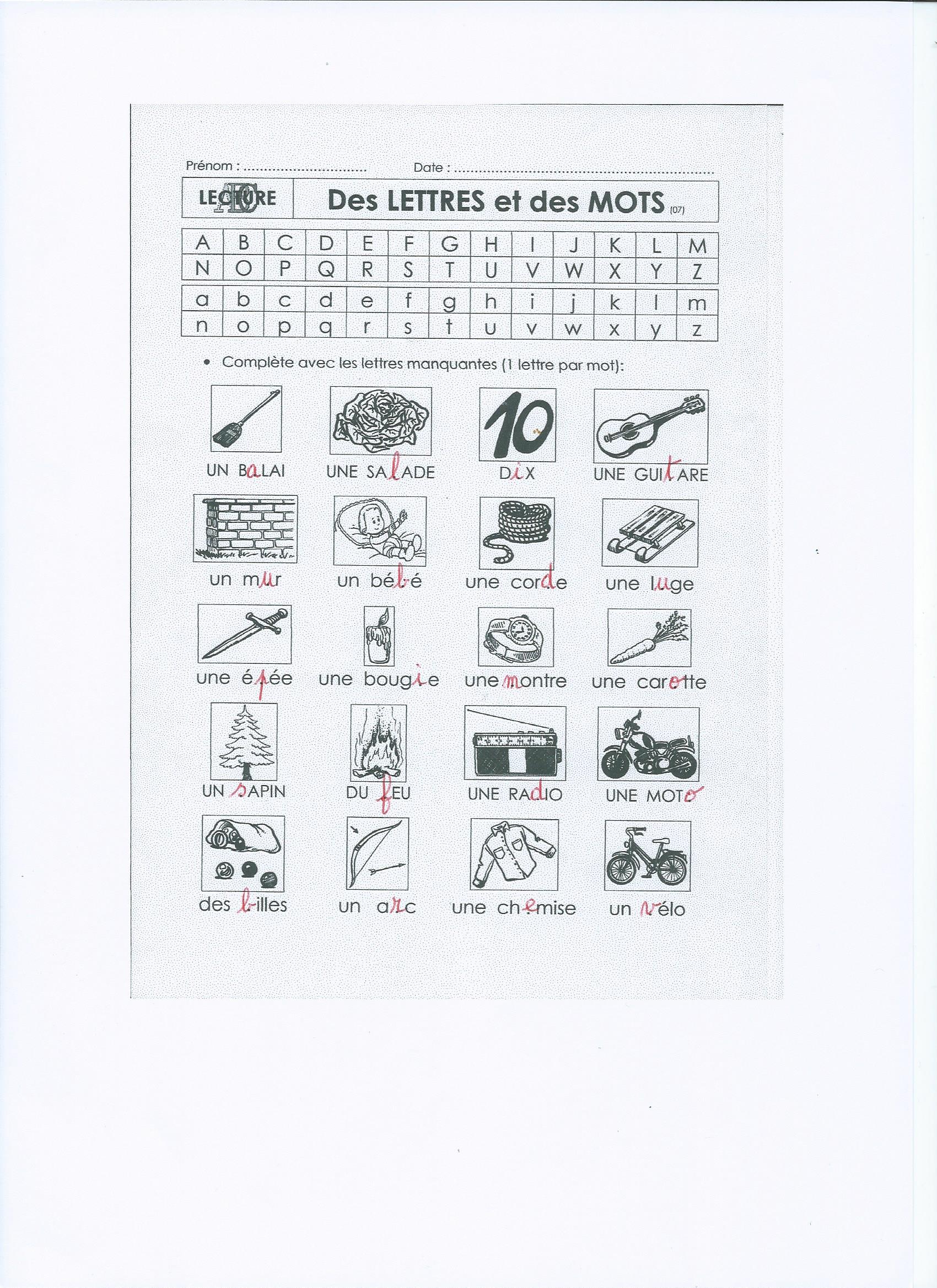 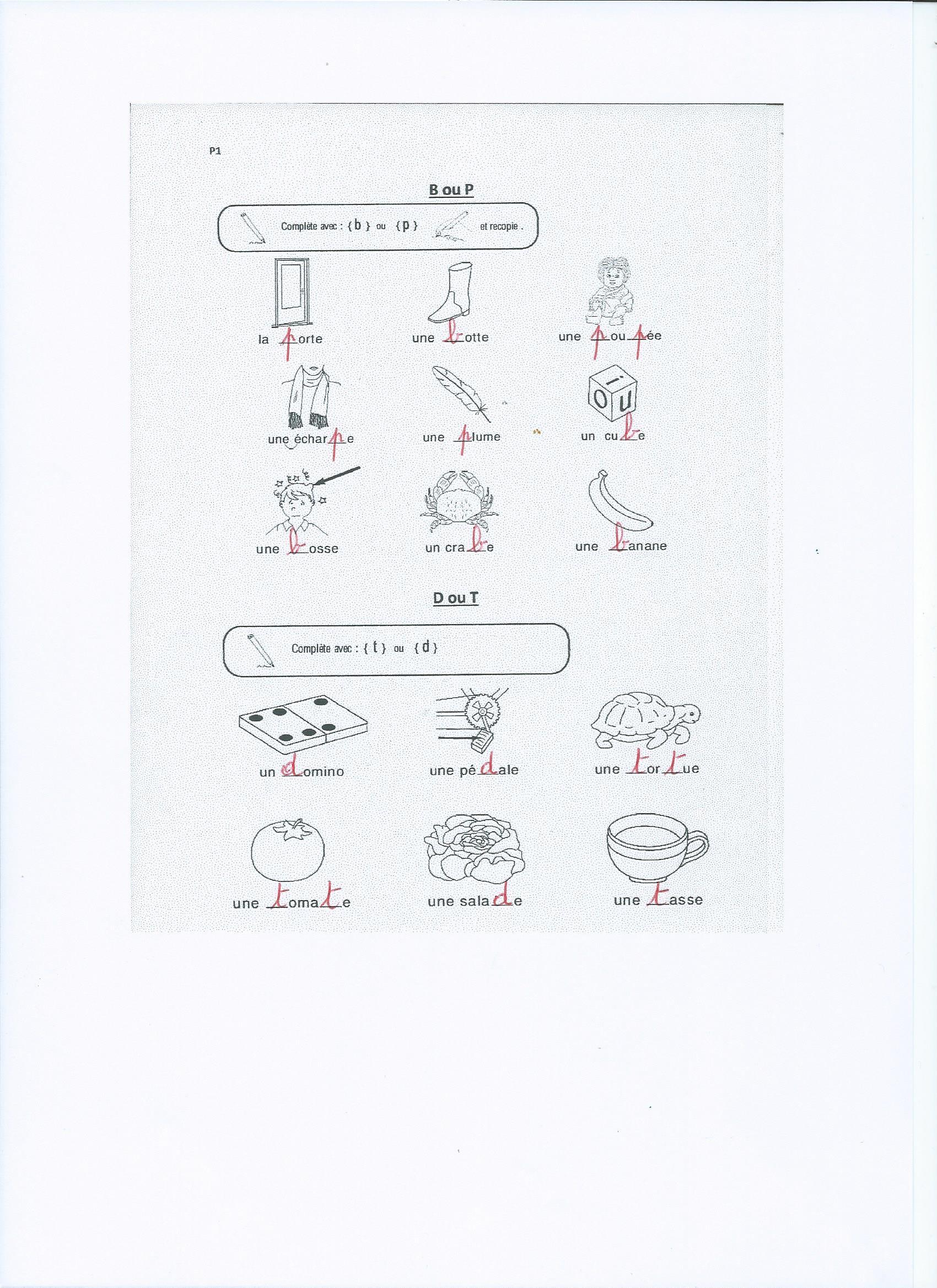 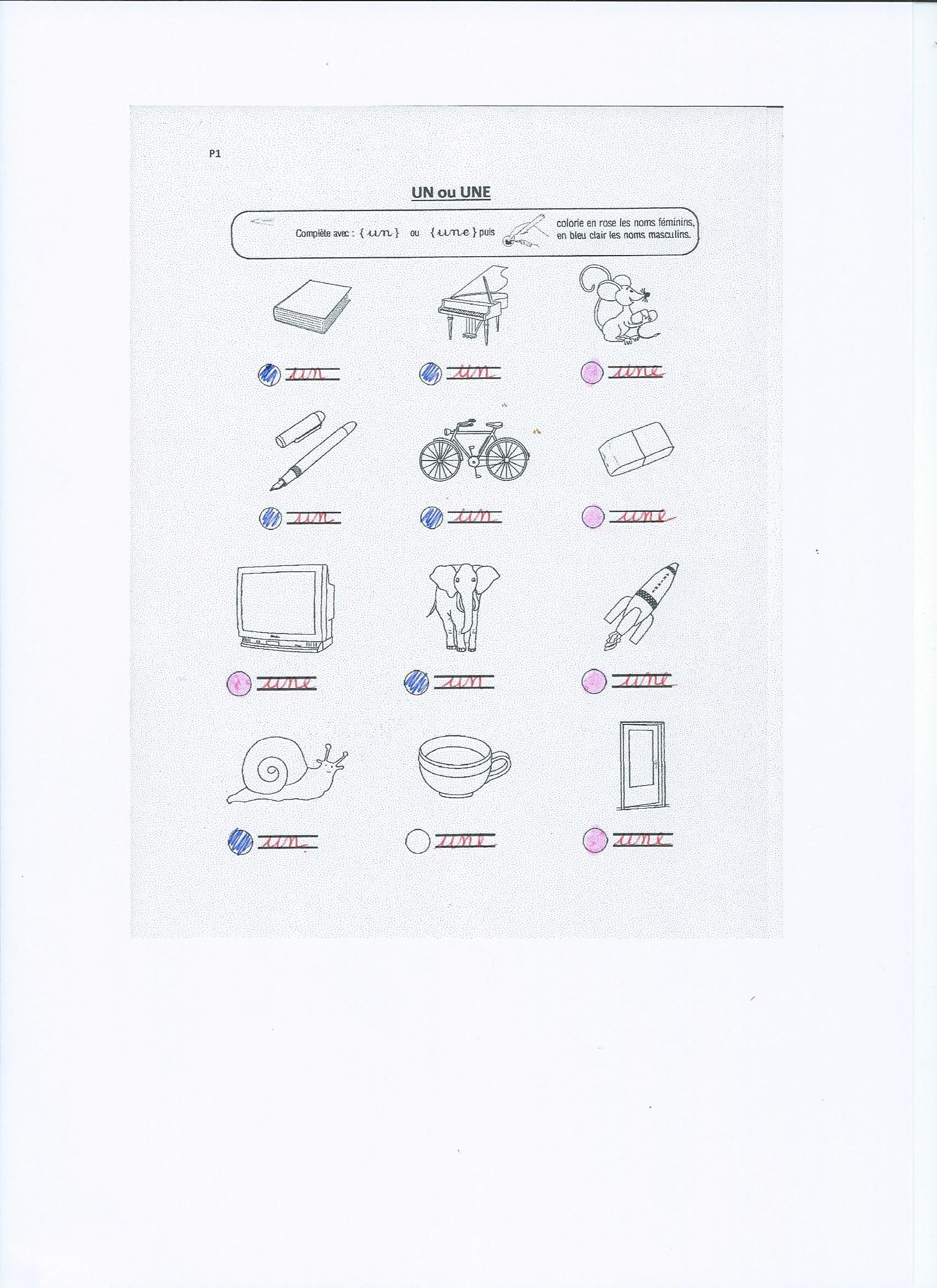 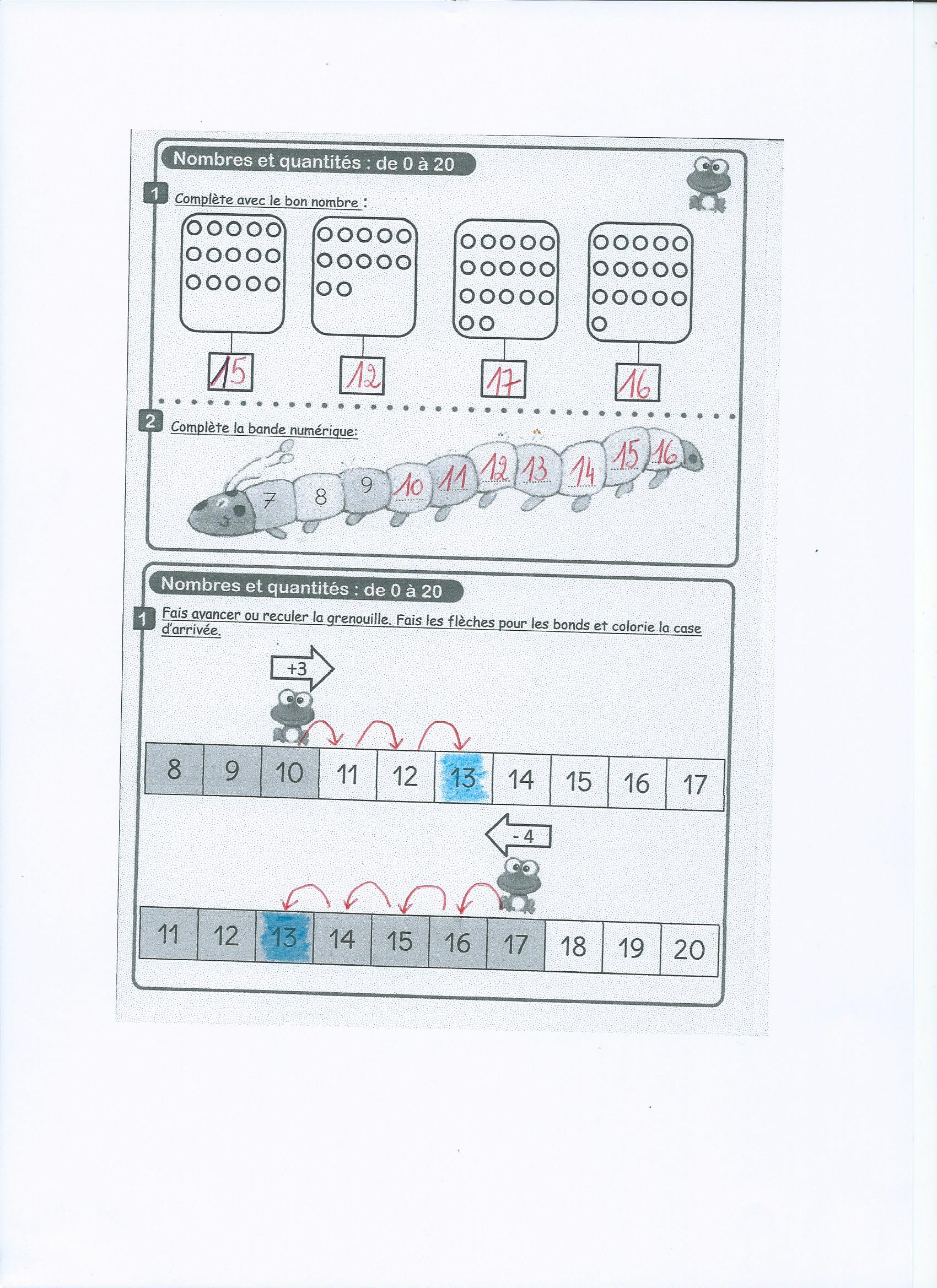 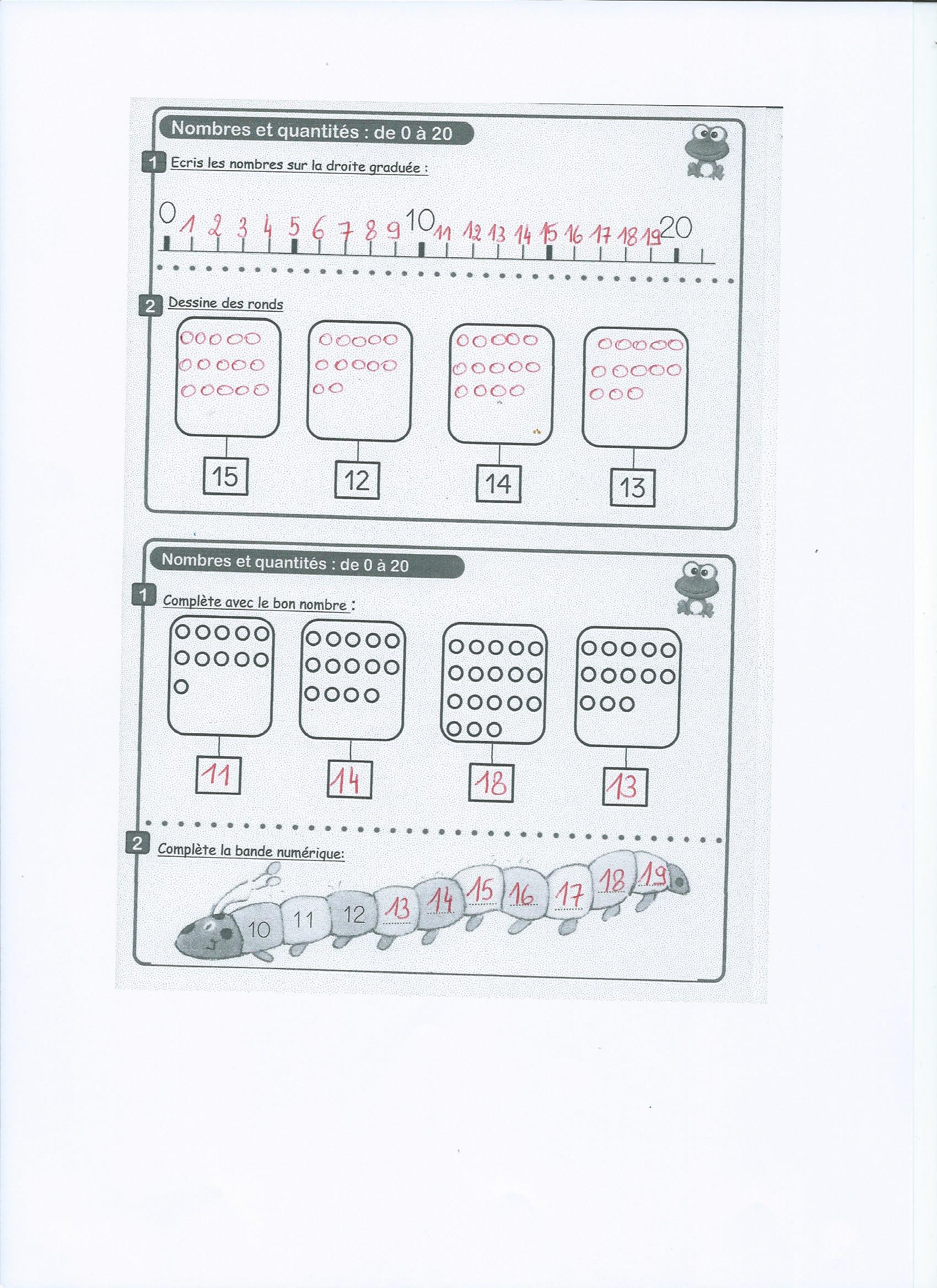 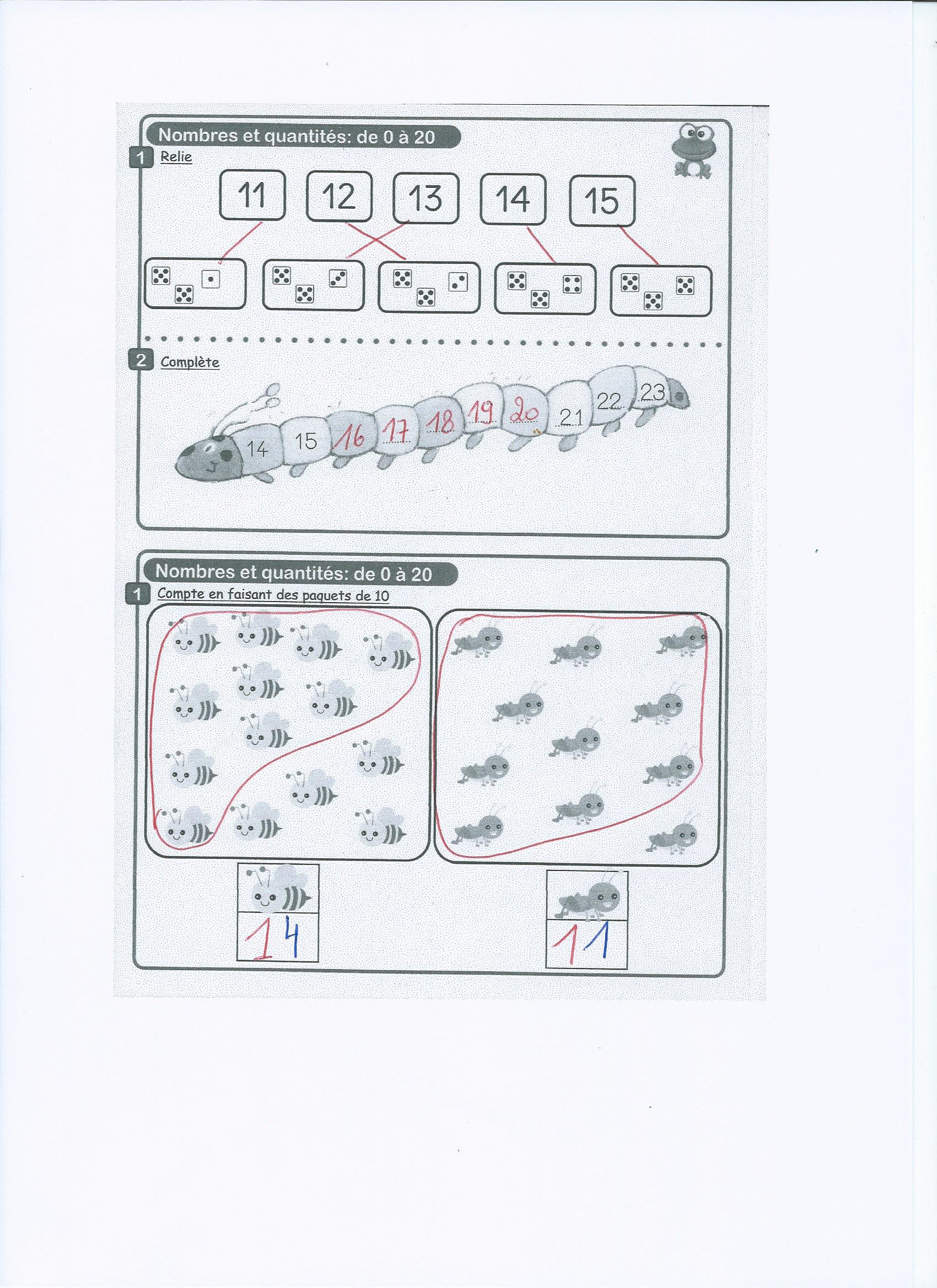 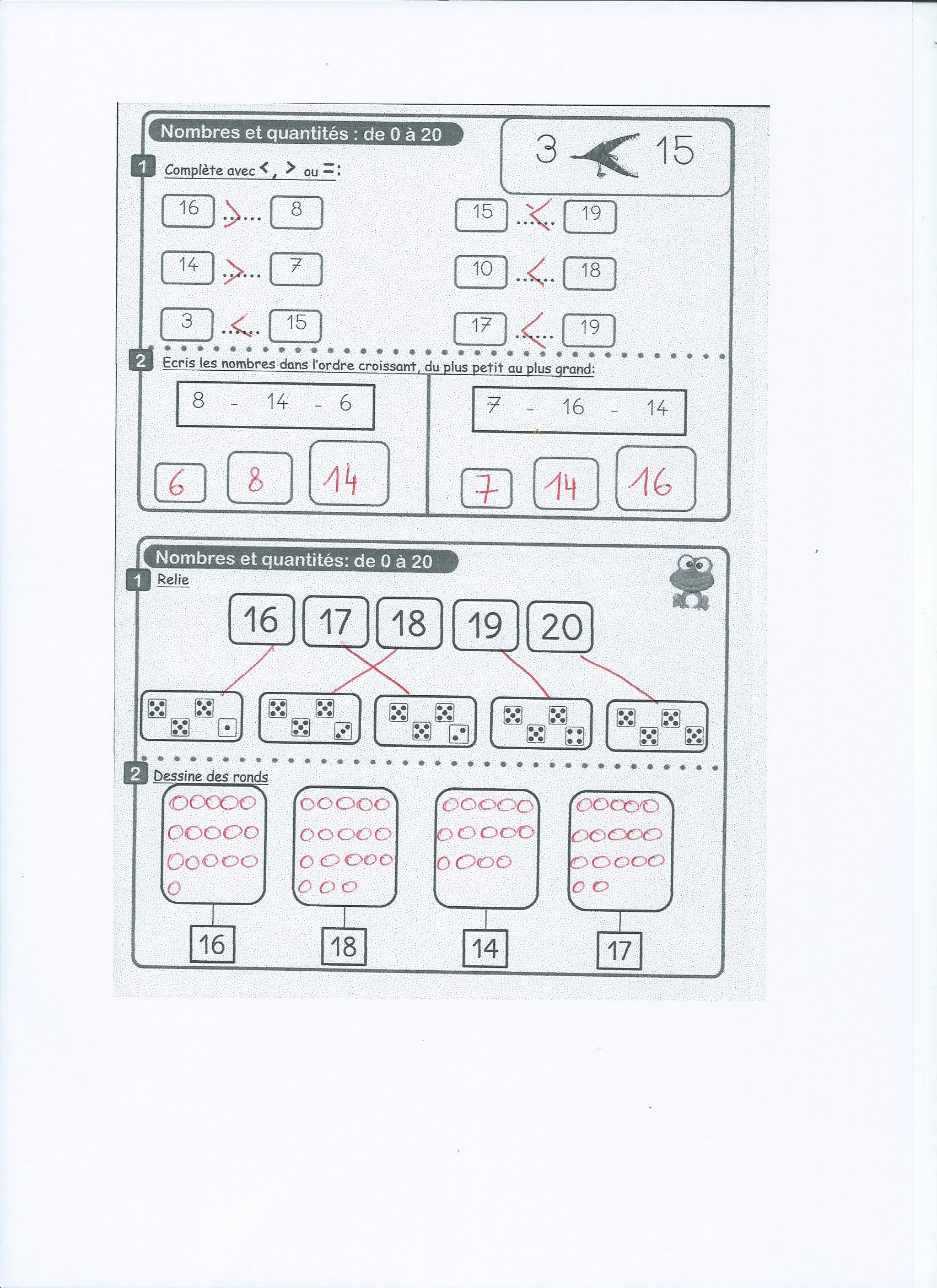 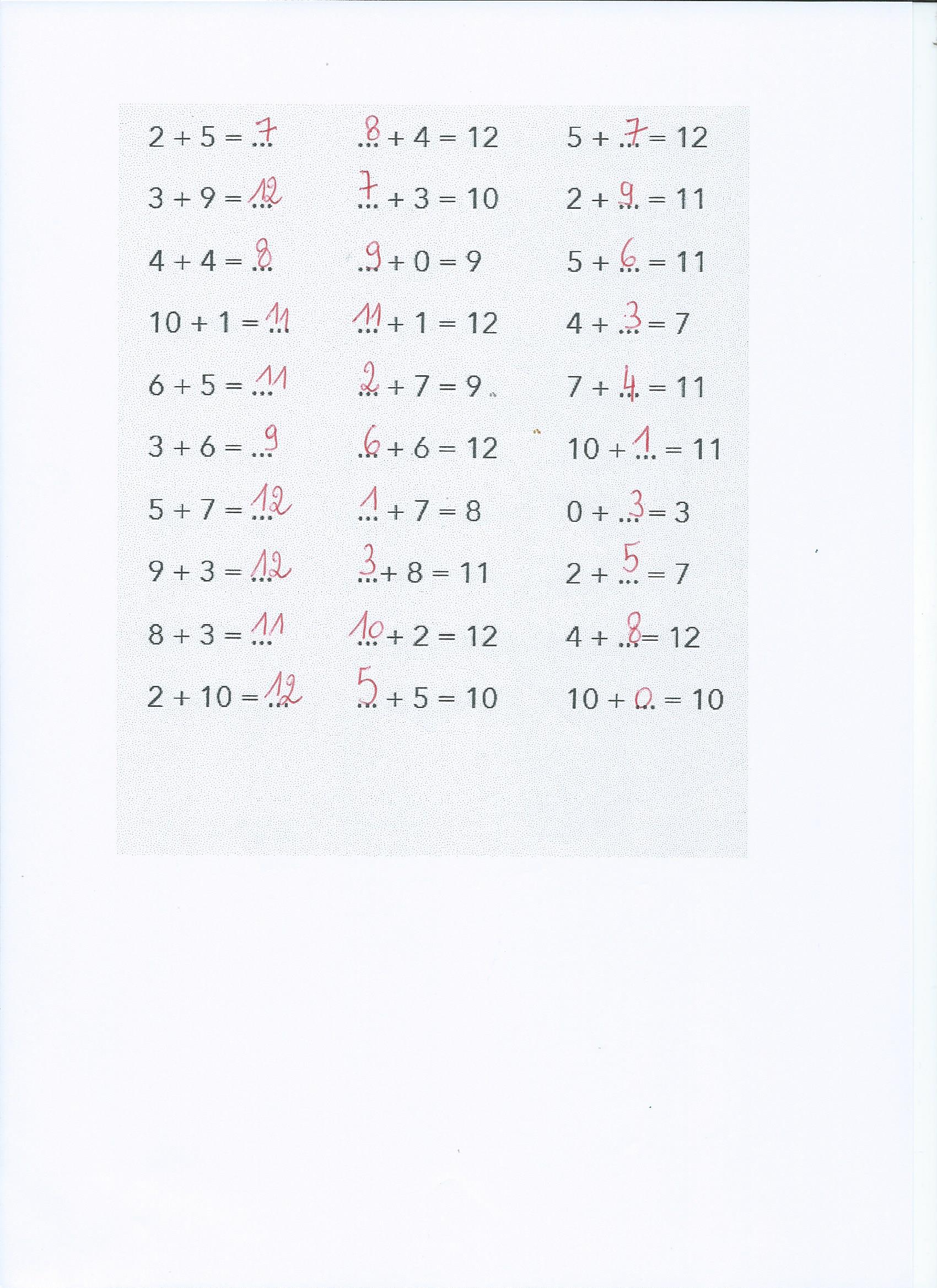 Utilise du matériel pour t'aider.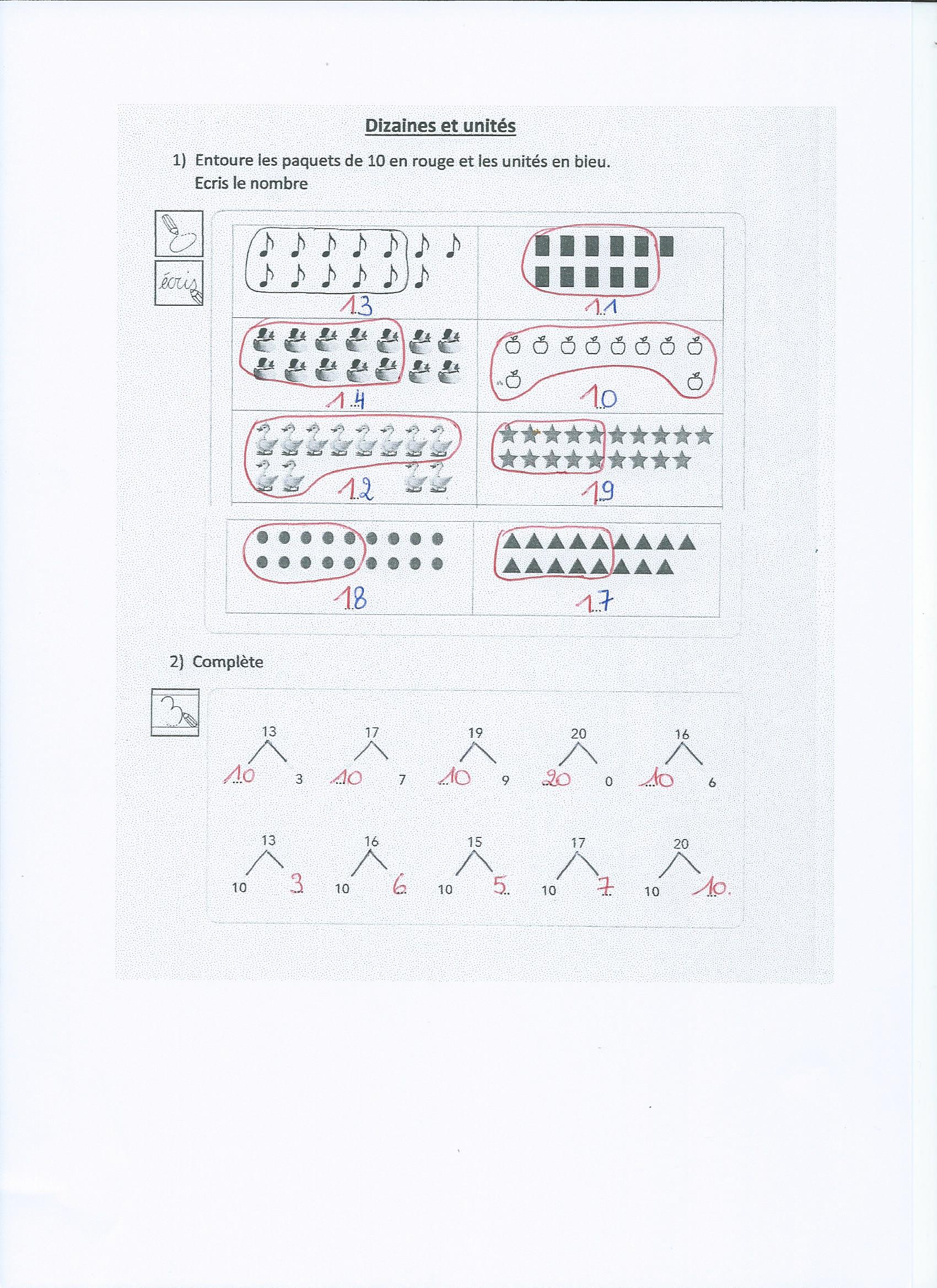 